   ž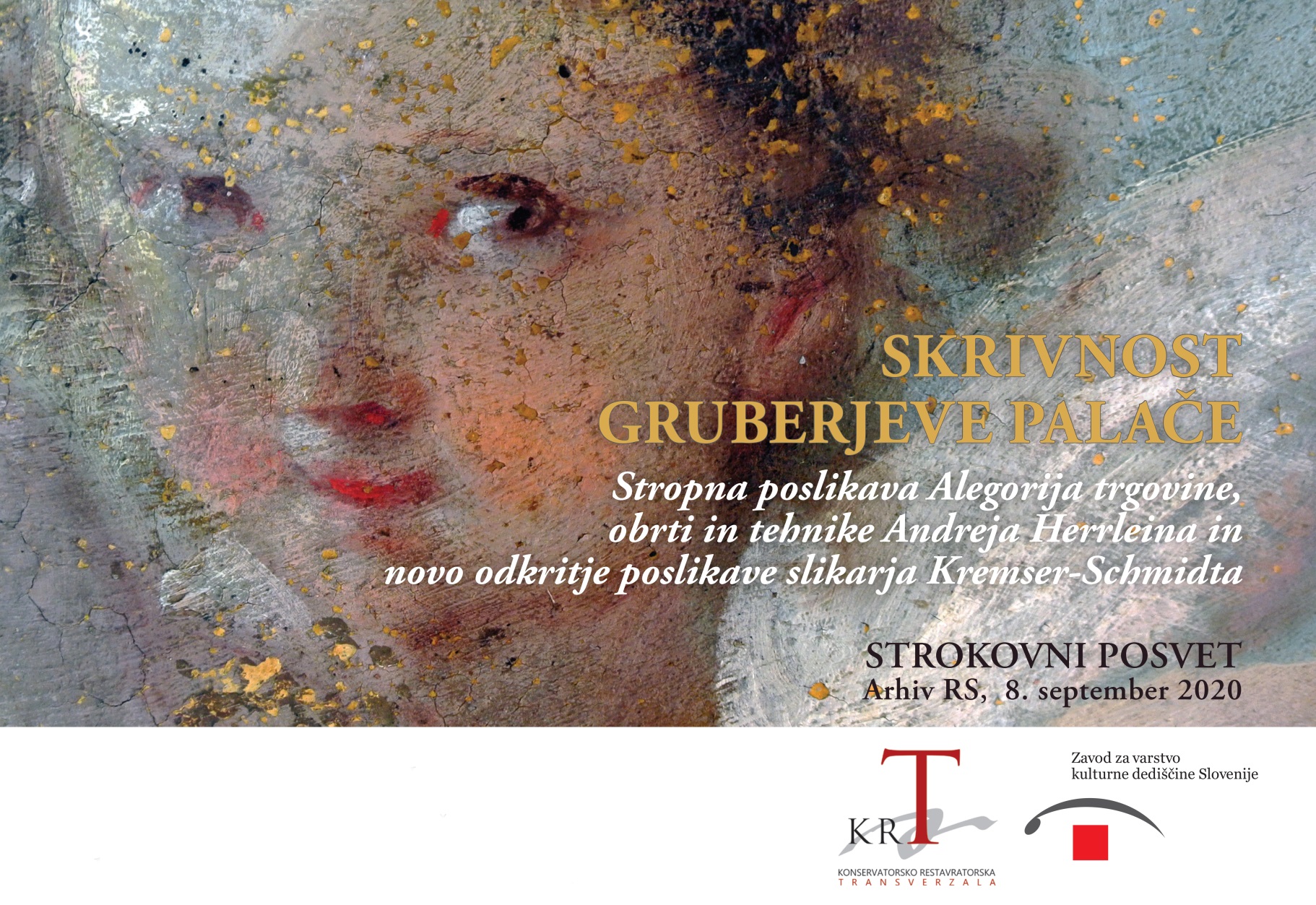 IME in PRIIMEKPOKLICUSTANOVAUSTANOVANASLOVNASLOVe-maile-mail